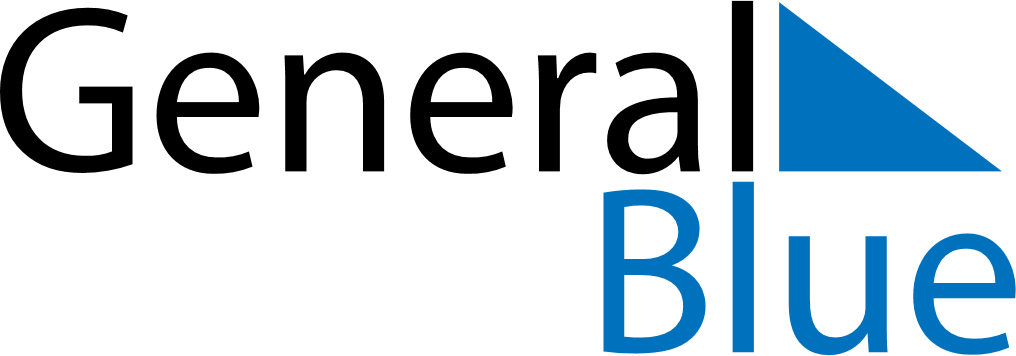 October 2024October 2024October 2024October 2024October 2024October 2024Karvia, Satakunta, FinlandKarvia, Satakunta, FinlandKarvia, Satakunta, FinlandKarvia, Satakunta, FinlandKarvia, Satakunta, FinlandKarvia, Satakunta, FinlandSunday Monday Tuesday Wednesday Thursday Friday Saturday 1 2 3 4 5 Sunrise: 7:37 AM Sunset: 7:01 PM Daylight: 11 hours and 24 minutes. Sunrise: 7:39 AM Sunset: 6:58 PM Daylight: 11 hours and 18 minutes. Sunrise: 7:42 AM Sunset: 6:55 PM Daylight: 11 hours and 12 minutes. Sunrise: 7:45 AM Sunset: 6:51 PM Daylight: 11 hours and 6 minutes. Sunrise: 7:47 AM Sunset: 6:48 PM Daylight: 11 hours and 0 minutes. 6 7 8 9 10 11 12 Sunrise: 7:50 AM Sunset: 6:45 PM Daylight: 10 hours and 54 minutes. Sunrise: 7:53 AM Sunset: 6:42 PM Daylight: 10 hours and 48 minutes. Sunrise: 7:55 AM Sunset: 6:38 PM Daylight: 10 hours and 43 minutes. Sunrise: 7:58 AM Sunset: 6:35 PM Daylight: 10 hours and 37 minutes. Sunrise: 8:01 AM Sunset: 6:32 PM Daylight: 10 hours and 31 minutes. Sunrise: 8:03 AM Sunset: 6:29 PM Daylight: 10 hours and 25 minutes. Sunrise: 8:06 AM Sunset: 6:25 PM Daylight: 10 hours and 19 minutes. 13 14 15 16 17 18 19 Sunrise: 8:09 AM Sunset: 6:22 PM Daylight: 10 hours and 13 minutes. Sunrise: 8:11 AM Sunset: 6:19 PM Daylight: 10 hours and 7 minutes. Sunrise: 8:14 AM Sunset: 6:16 PM Daylight: 10 hours and 1 minute. Sunrise: 8:17 AM Sunset: 6:13 PM Daylight: 9 hours and 55 minutes. Sunrise: 8:20 AM Sunset: 6:10 PM Daylight: 9 hours and 49 minutes. Sunrise: 8:22 AM Sunset: 6:06 PM Daylight: 9 hours and 44 minutes. Sunrise: 8:25 AM Sunset: 6:03 PM Daylight: 9 hours and 38 minutes. 20 21 22 23 24 25 26 Sunrise: 8:28 AM Sunset: 6:00 PM Daylight: 9 hours and 32 minutes. Sunrise: 8:31 AM Sunset: 5:57 PM Daylight: 9 hours and 26 minutes. Sunrise: 8:33 AM Sunset: 5:54 PM Daylight: 9 hours and 20 minutes. Sunrise: 8:36 AM Sunset: 5:51 PM Daylight: 9 hours and 14 minutes. Sunrise: 8:39 AM Sunset: 5:48 PM Daylight: 9 hours and 8 minutes. Sunrise: 8:42 AM Sunset: 5:45 PM Daylight: 9 hours and 2 minutes. Sunrise: 8:45 AM Sunset: 5:42 PM Daylight: 8 hours and 57 minutes. 27 28 29 30 31 Sunrise: 7:47 AM Sunset: 4:39 PM Daylight: 8 hours and 51 minutes. Sunrise: 7:50 AM Sunset: 4:36 PM Daylight: 8 hours and 45 minutes. Sunrise: 7:53 AM Sunset: 4:33 PM Daylight: 8 hours and 39 minutes. Sunrise: 7:56 AM Sunset: 4:30 PM Daylight: 8 hours and 33 minutes. Sunrise: 7:59 AM Sunset: 4:27 PM Daylight: 8 hours and 27 minutes. 